REQUERIMENTO Nº 926/2014Requer Voto de Pesar pelo falecimento da SRA. EDITE PEREIRA DOS SANTOS, ocorrido recentemente. Senhor Presidente, Nos termos do Art. 102, Inciso IV, do Regimento Interno desta Casa de Leis, requeiro a Vossa Excelência que se digne a registrar nos Anais desta Casa de Leis voto de profundo pesar pelo falecimento da Sra. Edite Pereira dos Santos, ocorrido no último dia 18 de outubro. Requeiro, ainda, que desta manifestação seja dada ciência aos seus familiares, encaminhando cópia do presente à Rua Dr. Hélio Furlan, 58, Parque Rochelle II, nesta cidade.Justificativa:A Sra. Edite Pereira dos Santos tinha 98 anos de idade, era viúva de Sinésio Teles Santos e deixou os filhos Luiz, José, Agenor e Luzia.Benquista por todos os familiares e amigos, seu passamento causou grande consternação e saudades; todavia, sua memória há de ser cultuada por todos que em vida a amaram.Que Deus esteja presente nesse momento de separação e dor, para lhes dar força e consolo.É, pois, este o Voto, através da Câmara de Vereadores, em homenagem póstuma e em sinal de solidariedade.Plenário “Dr. Tancredo Neves”, em 20 de outubro de 2014. José Antonio FerreiraDr. José                                                      -vereador-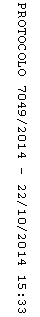 